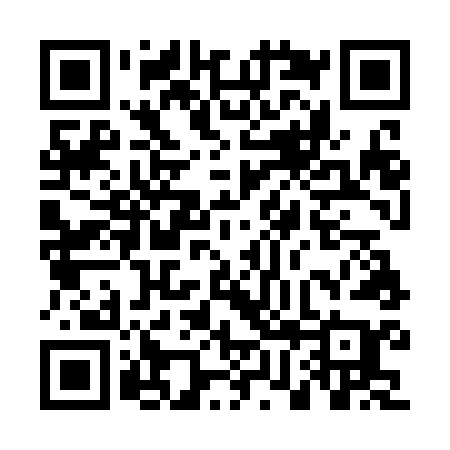 Ramadan times for Jussara, BrazilMon 11 Mar 2024 - Wed 10 Apr 2024High Latitude Method: NonePrayer Calculation Method: Muslim World LeagueAsar Calculation Method: ShafiPrayer times provided by https://www.salahtimes.comDateDayFajrSuhurSunriseDhuhrAsrIftarMaghribIsha11Mon5:145:146:2612:333:536:406:407:4812Tue5:145:146:2612:333:536:406:407:4713Wed5:155:156:2612:333:536:396:397:4614Thu5:155:156:2612:323:536:386:387:4615Fri5:155:156:2712:323:536:376:377:4516Sat5:155:156:2712:323:536:376:377:4417Sun5:155:156:2712:323:526:366:367:4318Mon5:165:166:2712:313:526:356:357:4319Tue5:165:166:2712:313:526:346:347:4220Wed5:165:166:2712:313:526:346:347:4121Thu5:165:166:2812:303:526:336:337:4022Fri5:165:166:2812:303:526:326:327:3923Sat5:165:166:2812:303:516:316:317:3924Sun5:175:176:2812:293:516:316:317:3825Mon5:175:176:2812:293:516:306:307:3726Tue5:175:176:2812:293:516:296:297:3627Wed5:175:176:2812:293:506:286:287:3628Thu5:175:176:2912:283:506:286:287:3529Fri5:175:176:2912:283:506:276:277:3430Sat5:175:176:2912:283:496:266:267:3431Sun5:185:186:2912:273:496:266:267:331Mon5:185:186:2912:273:496:256:257:322Tue5:185:186:2912:273:496:246:247:313Wed5:185:186:2912:263:486:236:237:314Thu5:185:186:3012:263:486:236:237:305Fri5:185:186:3012:263:486:226:227:296Sat5:185:186:3012:263:476:216:217:297Sun5:185:186:3012:253:476:206:207:288Mon5:185:186:3012:253:476:206:207:279Tue5:195:196:3012:253:466:196:197:2710Wed5:195:196:3012:253:466:186:187:26